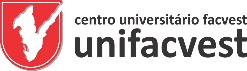 __________________________________________________CENTRO UNIVERSITÁRIO UNIFACVESTCURSO DE NOME DO CURSONOME DO(A) ACADÊMICO(A)LAGES2020__________________________________________________NOME DO(A) ACADÊMICO(A)Relatório de pesquisa (iniciação científica) apresentado ao Centro Universitário UNIFACVEST, como parte dos requisitos para obtenção da Bolsa de Estudos UNIEDU.Coordenador do Curso: nome Coord.LAGES2020__________________________________________________NOME DO(A) ACADÊMICO(A)Relatório de pesquisa (iniciação científica) apresentado ao Centro Universitário UNIFACVEST, como parte dos requisitos para obtenção da Bolsa de Estudos UNIEDU.Coordenador do Curso: nome Coord.               Lages, SC ___/___/2020 Nota___                _________________________________________________                                     (data de aprovação                          (assinatura Assistente Social UNIFACVEST- assinatura-digital ou scanner)(coordenador do curso de graduação, nome e assinatura-digital ou scanner)LAGES2020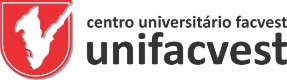 CENTRO UNIVERSITÁRIO FACVEST-UNIFACVESTRELATÓRIO DE PESQUISA (iniciação científica) UNIEDUCENTRO UNIVERSITÁRIO FACVEST-UNIFACVEST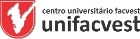 ETAPA 2 – PESQUISA-INICIAÇÃO CIENTÍFICA/UNIEDU 2020.1 (ENCAMINHAR NO E-mail (Assistente Social UNIFACVEST Simone Wachsmann dos Anjos - simoneanjos@unifacvest.edu.br )INSTITUCIONAL DE ASSISTÊNCIA SOCIAL ATÉ O DIA 22 DE JUNHO DE 2020.LINK DO PROJETO E RELATÓRIO BOLSISTA PESQUISA (iniciação científica) UNIEDU(ETAPA 2 - Equivalente as 10 h restantes das 20h do Projeto UNIEDU-2020.1.ETAPA 1 + ETAPA 2= 20h)NOME DO(A) ACADÊMICO(A):CPF:E-mail:WhatsApp: CURSO:MATRÍCULA:FASE:PROJETO PESQUISA (iniciação científica) UNIEDU 2020.1OBJETIVOS GERAIS: (Projeto Guarda-chuva) – INICIAÇÃO CIENTÍFICA E CIDADANIA:O Programa de Iniciação Científica e Cidadania UNIFACVEST, UNIEDU, EaD e Presencial, é voltado a alunos de graduação permitindo desenvolver ou participar de um projeto de pesquisa (iniciação científica) em qualquer área do conhecimento, sempre com a orientação de um pesquisador experiente vinculado à UNIFACVEST. O estudante pode fazer sua pesquisa (iniciação científica) com ou sem o auxílio de bolsas de fomento. A Iniciação Científica permite ao aluno ter um contato bem maior com o mundo acadêmico e práticas de pesquisa. Relação de Projetos de Pesquisa (iniciação científica) com base no Guarda-chuva – INICIAÇÃO CIENTÍFICA E CIDADANIA. O aluno pode propor novos projetos que estejam alinhados com o projeto iniciação científica e cidadania, continuar os PROJETOS UNIEDU, orientados pelo(a) Coordenador(a) do seu Curso UNIFACVEST, seguindo as orientações abaixo e os formulários e modelos que estão na nossa página: https://www.unifacvest.edu.br/) e nos anexos: O resultado (com link, fotos) da intervenção deve ser relatado no FORMULÁRIO da ETAPA 2, que segue abaixo. O Desenvolvimento da Pesquisa (iniciação científica), deverá ser feito alinhado com o seu tema de pesquisa pela Web (Webconferência , Webinários , Google Meet , Live , Instagram , Whatsapp, Facebook, Twitter, e-mail , domínio web , website e outros). Ampliamos os objetivos do desenvolvimento da Pesquisa UNIEDU pela Web, homologada através do CONSEPE - CONSELHO DE ENSINO, PESQUISA E EXTENSÃO UNIFACVEST, em sintonia com a Equipe Multidisciplinar/UNIFACVEST, recomendações da UNESCO, OMS e parecer sobre reorganização dos calendários escolares e realização de atividades pedagógicas não presenciais durante o período de pandemia da COVID-19, do Conselho Nacional de Educação – CNE, objetivando desenvolver as atividades de Pesquisa (iniciação científica) do UNIEDU programas de Pesquisa (iniciação científica) e projetos sociais, com visão educativa, através de ações pela Web (Webconferência, Webinários, Google Meet, Live e outros), seguindo as ações metodológicas do Projeto de Pesquisa (iniciação científica) UNIFACVEST, aqui apresentado: INICIAÇÃO CIENTÍFICA E CIDADANIA -ANEXO 3 (e Projetos de Pesquisa (iniciação científica), em andamento com coordenadores de Curso-UNIFACVEST) e em Pesquisa e Extensão na nossa página: https://www.unifacvest.edu.br/.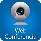 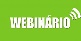 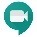 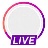 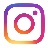 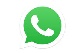 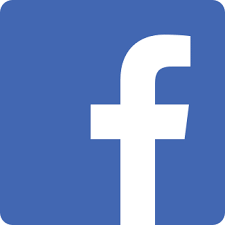 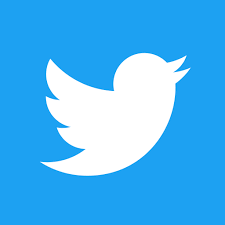 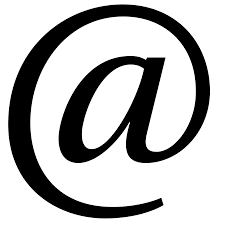 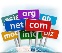 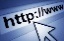 TÍTULO DO PROJETO DE PESQUISA (iniciação científica): (COLOCAR O TÍTULO NO ESPAÇO ABAIXO)(Modelos e propostas de projetos na nossa página https://www.unifacvest.edu.br/ em pesquisa e extensão-anexos: ANEXO 1, ANEXO 2, ANEXO 3, (ANEXO 4-(Anexo 4 - preenchimento Assistente social UNIFACVEST)) :ASSINALAR A ÁREA DE CONHECIMENTO: (   )10000003-CIÊNCIAS EXATAS E DA TERRA, (   )20000006-CIÊNCIAS BIOLÓGICAS, (   )30000009- ENGENHARIAS, (   )0800002- BIOQUÍMICA, (   )40000001- CIÊNCIAS DA SAÚDE, (   )50000004- CIÊNCIAS AGRÁRIAS, (   )60000007- CIÊNCIAS SOCIAIS APLICADAS, (   )70000000- CIÊNCIAS HUMANAS,  (   )80000002- LINGUÍSTICA, LETRAS E ARTES, (   )90000005- MULTIDISCIPLINAR.OBJETIVO GERAL (redigir no espaço abaixo - máximo de 100 palavras): OBJETIVO(S) ESPECÍFICO(S) (redigir no espaço abaixo - máximo de 50 palavras): JUSTIFICATIVA (redigir no espaço abaixo - máximo 200 palavras)_: ATIVIDADES QUE SERÃO DESENVOLVIDAS E ENVOLVIDAS NA PESQUISA PELA Web (redigir no espaço abaixo - máximo 300 palavras): METODOLOGIA (redigir no espaço abaixo - máximo de 100 palavras): LOCAL DE REALIZAÇÃO DA PESQUISA (iniciação científica) UNIEDU (colocar o nome da instituição ou pessoas envolvidas e o e-mail, domínio web, website) - (redigir no espaço abaixo): REFERÊNCIAS (redigir no espaço abaixo - endereço eletrônico ou livros utilizados): RELATÓRIO DO PROJETO DE PESQUISA (iniciação científica) UNIEDU 2020.1(preenchimento após a aplilcação do projeto)RELATÓRIO DE PESQUISA (iniciação científica) UNIEDU 2020.1:TÍTULORELATÓRIO DE PESQUISA (iniciação científica) UNIEDU 2020.1:TÍTULORELATÓRIO DE PESQUISA (iniciação científica) UNIEDU 2020.1:TÍTULONOME DO(A) ACADÊMICO(A):CPF:E-mail:WhatsApp: CURSO:MATRÍCULA:FASE:ASSINALAR A ÁREA DE CONHECIMENTO: (   )10000003-CIÊNCIAS EXATAS E DA TERRA, (   )20000006-CIÊNCIAS BIOLÓGICAS, (   )30000009- ENGENHARIAS, (   )0800002- BIOQUÍMICA, (   )40000001- CIÊNCIAS DA SAÚDE, (   )50000004- CIÊNCIAS AGRÁRIAS, (   )60000007- CIÊNCIAS SOCIAIS APLICADAS, (   )70000000- CIÊNCIAS HUMANAS,  (   )80000002- LINGUÍSTICA, LETRAS E ARTES, (   )90000005- MULTIDISCIPLINAR.ATIVIDADES QUE FORAM DESENVOLVIDAS: ( máximo 100 palavras – redigir no espaço abaixo )DIFICULDADES ENCONTRADAS NO DESENVOLVIMENTO DA PESQUISA (iniciação científica): ( máximo 50 palavras – redigir no espaço abaixo )ACONTECEU INTERAÇÃO ENTRE PROFESSORES/FUNCIONÁRIOS E ALUNOS/COLABORADORES NA PESQUISA (iniciação científica), PELA Web: ( máximo 100 palavras – redigir no espaço abaixo )ESTIMULOU A MOTIVAÇÃO NA COMUNIDADE ESCOLAR/EMPRESA NA INTERVENÇAO DA PESQUISA (iniciação científica), EFETIVADA PELA Web: ( máximo 100 palavras – redigir no espaço abaixo )REALIDADE VIVENCIADA NOS CONTATOS ONLINE NO DESENVOLVIMENTO DA PESQUISA (iniciação científica).: ( máximo 100 palavras – redigir no espaço abaixo )CONSIDERAÇÕES FINAIS DO DESENVOLVIMENTO DA PESQUISA (INICIAÇÃO CIENTÍFICA0, PELA Web: ( máximo 120 palavras – redigir no espaço abaixo )REFERÊNCIAS: LOCAL (domínio web )DE REALIZAÇÃO DO PROJETO DE PESQUISA (iniciação científica), PELA Web: A ELABORAÇÃO DO RELATÓRIO DE PESQUISA (iniciação científica) DEVE RESPONDER AS SEGUINTES ETAPAS DE AÇÃO: O QUÊ, POR QUÊ, QUEM, ONDE, QUANDO, COMO, QUANTO, RESULTADOS ESPERADOS.______________________________________________________ASSISTENTE SOCIAL - Simone Wachsmann dos Anjos - simoneanjos@unifacvest.edu.br(assinatura digital ou scanner)CENTRO UNIVERSITÁRIO FACVEST-UNIFACVESTLocal e Data:________________________________________________________Renato RodriguesPró-Reitor de Pesquisa e Extensão UNIFACVEST- prpe@unifacvest.edu.br